Памятка о безопасном пользовании внутриквартирного газового оборудованияПотребителям газа в быту запрещается:
1. Производить самовольную газификацию дома (квартиры, иных построек), замену и ремонт внутридомового газового оборудования, запорной арматуры .
2. Осуществлять перепланировку помещения, где установлено внутридомовое газовое оборудование, без согласования в установленном порядке.
3. Вносить изменения в конструкцию внутридомового газового оборудования. Изменять устройства дымовых и вентиляционных каналов, «карманы» и люки, предназначенные для чистки дымоходов.
4. Проводить проверку срабатывания, переустановку. Вносить изменения в конструкцию систем контроля загазованности помещений.
5. Отключать автоматику безопасности и регулирования, пользоваться газом при неисправном газоиспользующем оборудовании, автоматике, арматуре и баллонах со сжиженными углеводородными газами, нарушении тяги в дымовых и вентиляционных каналах, герметичности дымоотвода внутридомового газового оборудования, особенно при обнаружении утечки газа.
6. Пользоваться газом при нарушении плотности кладки, штукатурки газифицированных печей и дымоходов.
7. Самовольно устанавливать дополнительные шиберы в дымоходах и на дымоотводящих трубах от водонагревателей.
8. Пользоваться внутридомовым газовым оборудованием при аварийном состоянии строительных конструкций жилых зданий
9. Присоединять к вентиляционным каналам дымоотводы газоиспользующего оборудования.
10. Использовать внутридомовое газовое оборудование для заземления электрооборудования.
11. Пользоваться газоиспользующим оборудованием при закрытых форточках, жалюзийных решетках, решетках вентиляционных каналов, отсутствии тяги в дымоходах и вентиляционных каналах, щелей под дверями ванных комнат.
12. Оставлять без присмотра работающее газоиспользующее оборудование, кроме оборудования, рассчитанного на непрерывную работу, оснащенного соответствующей автоматикой безопасности.
13. Допускать к пользованию газоиспользующим оборудованием детей дошкольного возраста, лиц, не контролирующих свои действия и не прошедших инструктаж по безопасному пользованию газом в быту.
14. Оставлять в открытом положении краны на газоиспользующем оборудовании без обеспечения воспламенения газовоздушной смеси на газогорелочных устройствах более 5 секунд, а также после окончания пользования оборудованием.
15. Включать и выключать электрооборудование, пользоваться источниками огня во время выполнения работ по монтажу, демонтажу, замене газового оборудования, а также при появлении запаха газа и (или) срабатывании систем контроля загазованности помещений.
16. Ограничивать места размещения внутридомового газового оборудования посторонними предметами.
17. Пользоваться внутридомовым газовым оборудованием не по назначению.
18. Использовать газоиспользующее оборудование, предназначенное для приготовления пищи, для обогрева помещений.
19. Привязывать к газопроводам веревки, нагружать газопроводы и использовать их в качестве опор.
20. Сушить вещи над пламенем горелок газовой плиты .
21. Использовать для сна помещения, в которых установлено газоиспользующее оборудование.
22. Применять огонь для обнаружения утечек газа (с этой целью используются мыльная эмульсия или специальные приборы).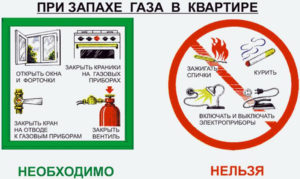 